Publicado en  el 23/05/2014 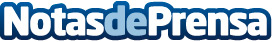 Banco Sabadell colabora con Grupo Diusframi en la solución de pago de iParquing, una app que permite pagar en las zonas azules de varias ciudades catalanasLos conductores podrán pagar, sin necesidad de utilizar dinero en metálico ni tarjetas de crédito, cuando estacionen su vehículo en una zona azul.Datos de contacto:Banco SabadellNota de prensa publicada en: https://www.notasdeprensa.es/banco-sabadell-colabora-con-grupo-diusframi-en_1 Categorias: Finanzas Dispositivos móviles http://www.notasdeprensa.es